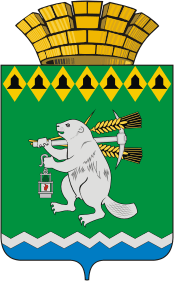 Артемовский городской округТерриториальный орган местного самоуправления села Покровское с подведомственной территорией населенного пункта поселка Заболотье (далее - ТОМС села Покровское)РАСПОРЯЖЕНИЕот   04.08.2017                                                                                                      № 29Об утверждении   Административного регламента предоставления Территориальным органом местного самоуправления  села Покровское муниципальной услуги «О выдаче справок о проживании заявителей в домах с печным отоплением, не имеющих центрального отопления, на территории Территориального органа местного самоуправления села Покровское»В соответствии с Законом Свердловской области от 03.12.2007            № 152-ОЗ «О порядке и нормативах заготовки гражданами древесины для собственных нужд на территории Свердловской области», на основании приказа Департамента лесного хозяйства Свердловской области от 03.03.2017 № 87 «Об утверждении временного порядка реализации Закона Свердловской области от 17 февраля 2017 года № 2-ОЗ «О внесении изменений в Закон Свердловской области «О порядке и нормативах заготовки гражданами древесины для собственных нужд на территории Свердловской области», руководствуясь статьями 30, 31 Устава Артемовского городского округа,1. Возложить обязанность по выдаче справок о проживании заявителей в домах с печным отоплением жителям Территориального органа местного самоуправления села Покровское на специалиста 2 категории Территориального органа местного самоуправления села Покровское.2. Создать Комиссию по обследованию жилых помещений, не имеющих центрального отопления, на территории Территориального органа местного самоуправления села Покровское.3. Утвердить:3.1. положение о Комиссии по обследованию жилых помещений, не имеющих центрального отопления, на территории Территориального органа местного самоуправления села Покровское (Приложение 1);3.2. состав Комиссии по обследованию жилых помещений, не имеющих центрального отопления, на территории Территориального органа местного самоуправления села Покровское (Приложение 2). 4. Настоящее распоряжение опубликовать в газете «Артемовский рабочий» и разместить на официальном сайте Территориального органа местного самоуправления села Покровское в информационно-телекоммуникационной сети «Интернет».        5. Контроль   за   выполнением настоящего распоряжения оставляю за собой.Председатель ТОМСсела Покровское                                                                             Д.С. Авдеев                                                                       Приложение 1                                                                      к распоряжению Территориальногооргана местного самоуправления села Покровскоеот 04.08.2017 № 29Положение о Комиссии по обследованию жилых помещений,  не имеющих центрального отопления, на территории Территориального органа местного самоуправления села ПокровскоеГлава 1. Общие положения1. Комиссия по обследованию жилых помещений, не имеющих центрального отопления, на территории Территориального органа местного самоуправления села Покровское (далее - комиссия) создается с целью реализации Закона Свердловской области от 03.12.2007 № 152-ОЗ «О порядке и нормативах заготовки гражданами древесины для собственных нужд на территории Свердловской области», приказа Департамента лесного хозяйства Свердловской области от 03.03.2017 № 87 «Об утверждении временного порядка реализации Закона Свердловской области от 17 февраля 2017 года № 2-ОЗ «О внесении изменений в Закон Свердловской области «О порядке и нормативах заготовки гражданами древесины для собственных нужд на территории Свердловской области».2. Члены комиссии в своей работе руководствуются Положением о комиссии, Лесным кодексом Российской Федерации, законодательством, регулирующим процедуру заключения договоров купли-продажи лесных насаждений для собственных нужд.3. Заседания Комиссии проводятся по мере необходимости.4. Деятельность комиссии осуществляется во взаимодействии со специалистами Государственного казенного учреждения Свердловской области «Егоршинское лесничество».Глава 2. Порядок работы комиссии5. Для получения справки о проживании в доме с печным отоплением гражданин обращается в комиссию с заявлением о проведении обследования жилого помещения, не имеющего центрального отопления, на предмет наличия печного отопления для подтверждения нуждаемости в заготовке древесины для отопления жилого помещения (Приложение № 1). 6. К заявлению прилагаются:1) копия паспорта заявителя; 2) копия правоустанавливающих документов на жилое помещение; 3) копия технического паспорта жилого помещения.7. Члены комиссии проводят обследование жилого помещения по адресу проживания обратившегося гражданина в течение 10 рабочих дней с момента поступления заявления.Обследование производится при обязательном присутствии гражданина, обратившегося с заявлением.8. По результатам обследования составляется Акт обследования жилого помещения (Приложение № 2).9. После составления и подписания Акт обследования жилого помещения направляется на утверждение председателю комиссии.10. Подготовка и регистрация актов обследования жилых помещений возлагается на секретаря комиссии. Регистрация актов обследования жилых помещений осуществляется в соответствующем журнале.11. На основании акта обследования жилого помещения секретарь комиссии готовит и выдает справку о проживании заявителя в доме с печным отоплением, не имеющем центрального отопления, с указанием общей площади помещения (Приложение № 3). 12. Учет заявлений о проведении обследования жилых помещений, справок о проживании заявителя в доме с печным отоплением, не имеющем центрального отопления, осуществляется в соответствующих журналах и  возлагается на секретаря комиссии.13. Справка о проживании заявителя в доме с печным отоплением, не имеющем центрального отопления, выдается в течение пяти рабочих дней с момента обследования жилого помещения.Приложение № 1к Положению о Комиссии по обследованию жилых помещений, не имеющих центрального отопления, на территории Территориального органа местного самоуправления села ПокровскоеПредседателю Комиссии по обследованию жилых помещений, не имеющих центрального отопления, на территории Территориального органа местного самоуправления села Покровское ________________________________________от _____________________________________________________________________________________________________________________проживающего (щей) по адресу:________________________________________________________________________________________________________________________ЗАЯВЛЕНИЕПрошу произвести обследование жилого дома по адресу: __________________________________________________________________________________________________________________________ напредмет наличия печного отопления для подтверждения нуждаемости в заготовке древесины для отопления жилого помещения, не имеющего центрального отопления.На обработку персональных данных в соответствии с Федеральным законом от 27  июля 2006 года № 152-ФЗ «О персональных данных» согласен.Приложение:1. копия паспорта заявителя на ______ л.; 2) копия правоустанавливающих документов на жилое помещение на _______ л.; 3) копия технического паспорта жилого помещения на _____ л.;_______________________________________________________________________________________________________________________________________________________________________________________________________________________      (подпись)«___» ________________ 20__ г.Приложение № 2к Положению о Комиссии по обследованию жилых помещений, не имеющих центрального отопления, на территории Территориального органа местного самоуправления села ПокровскоеАКТобследования жилого помещения __________________                                                                        №  _________                          (дата)Комиссия по обследованию жилых помещений, не имеющих центрального отопления, на территории Территориального органа местного самоуправления села Покровское:Председатель - __________________________________________________________________                                                       (должность, Ф.И.О.)Члены комиссии:____________________________________________________________________________________________(должность, Ф.И.О.)____________________________________________________________________________________________(должность, Ф.И.О.)На основании заявления гражданина (ки) _______________________________                                                                    (Ф.И.О. полностью)проживающего по адресу: __________________________________________Провела обследование ___________________________________________                                                  (наименование и адрес объекта)Обследованием установлено/ не установлено, что  заявитель проживает  в                                                                    (нужное подчеркнуть)жилом доме с печным отоплением общей площадью ______________ кв. м, центральное отопление отсутствует.  Составлен в ____ экземплярах:Председатель комиссии____________________                                _______________________                 (подпись)                                                                         М.П.                          (Ф.И.О.)Члены комиссии:____________________                                _______________________                 (подпись)                                              				          (Ф.И.О.)____________________                                _______________________                            (подпись)                                                                                                           (Ф.И.О.)Приложение № 3к Положению о Комиссии по обследованию жилых помещений, не имеющих центрального отопления, на территории Территориального органа местного самоуправления села Покровское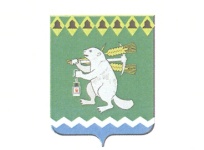      Территориальный  орган  местногосамоуправления села Покровскоес подведомственной  территориейнаселенного пункта поселкаЗаболотье623795, Свердловская область Артемовский район, с. Покровское пл. Красных Партизан,д. 2тел. (34363) 40-5-51, факс  40-5-51    ОКПО  04245555 ОГРН1026600580137ИНН 6602001348  КПП 667701001                    tomc-selo.pokrovskoe@mail.ru«___» __________ №__         на № __________ от __________СПРАВКАДана ____________________________________________________________________________________________________________________________в  том,  что  он  (она)  проживает  в  жилом доме с печным отоплением, не имеющем центрального отопления, общей площадью ______________ кв. м,  жилой дом находится по адресу: _______________________________________________________________________________________________________Справка  выдана  для предъявления в Государственное казенное учреждение Свердловской области «Егоршинское лесничество».«___» ________________ 20___ годаПредседатель Территориального органа местного самоуправлениясела Покровское                                     _____________         ____________                                                                      (подпись)                     (Ф.И.О.)М.П.Приложение 2к распоряжению Территориальногооргана местного самоуправлениясела Покровскоеот  04.08.2017 №  29СоставКомиссии по обследованию жилых помещений, не имеющихцентрального отопления, на территории Территориального органа местного самоуправления села Покровское1.Авдеев Денис Сергеевич- Председатель Территориального органа местного самоуправления села Покровское,председатель комиссии;2.Загвоздкина Татьяна Владимировна- специалист 2 категории Территориального органа местного самоуправления села Покровское, секретарь комиссии;Член комиссии:3.Гаряева Светлана Ивановна- бухгалтер ТОМС села Покровское 4Черемных Галина Владимировна-УСП ТОМС села Покровское